czwartek, 4 czerwca 2020TEMAT DNIA: Metafory.                                                        EDUKACJA POLONISTYCZNAPrzeczytaj opowiadanie „Babcia, czyli o tym, jak to jest mówić metaforami”  (podr. pol.-społ. s.60-61) i odpowiedz ustnie na pytania 1-5. Poproś kogoś bliskiego i przeczytajcie tekst z podziałem na role.Metafora (przenośnia) to taki związek wyrazów, którego nie można rozumieć dosłownie                                  np. płuca miasta,  rzeka ludzi.Poznaj podwójne znaczenie wyrazów i wykonaj ćwiczenia 1-3 (ćw. pol.-społ. s.38-39).                                                 EDUKACJA MATEMATYCZNO-PRZYRODNICZADzisiaj nauczymy się mnożenia pisemnego. Podobnie jak w dodawaniu i odejmowaniu trzeba pamiętać o prawidłowym zapisie liczb w rzędzie jedności, dziesiątek i setek.Obejrzyj filmiki: „Mnożenie pisemne przez liczbę jednocyfrową”              https://www.youtube.com/watch?v=bbfrLKVZwPo              https://www.youtube.com/watch?v=-RV5eWEQKBQWykonaj zadanie 1 (podr. mat.-przyr. s.64).Przykłady przepisz do zeszytu w kratkę i rozwiąż.Spróbuj mnożyć pisemnie drugim sposobem zad.2 (podr. mat.-przyr. s.64), to trudniejszy sposób. Najważniejsze, żebyś opanował sposób z zad.1.Wykonaj ćwiczenia1-4 (ćw. mat.-przyr. s.74).                                                   MUZYKA    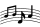 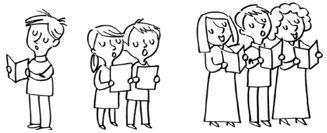 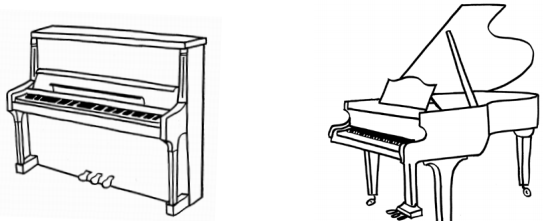 Podpisz odpowiednio ilustracje wyrazami: fortepian, pianino, duet, solo, tercet. Powodzenia😊                                    TRENINGDzień dobry. Pamiętaj, znajdź trochę wolnego miejsca na boisku i wykorzystaj umiejętności z piłką, ciesz się tym. A  dodatkowo zadania na dziś: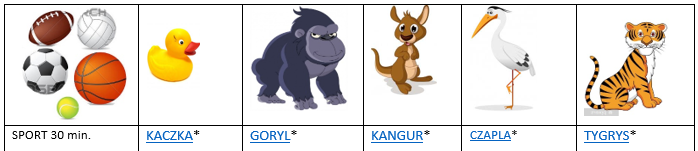 	*aby wejść w link wystarczy przytrzymać CTRL + kliknąć lewym przyciskiem myszy na „ŻABKA”.Wykonuj ćwiczenia w przód i w tył (tak jak na przykładzie) na dowolną odległość przez 1 minutę, następnie odpoczywaj 1 minutę i przejdź od kolejnego ćwiczenia. Zestaw (5 ćwiczenia) tych zadań wykonaj 2 razy.Staraj się odwzorować ruchy zawodnika Śląska. Zwróć uwagę, gdzie stawia dłonie, stopy, a w którym miejscu jest głowa oraz pupa. Na początku poproś rodziców o sprawdzenie twojego ruchu.Całość baczność!Czołem klasa!Do zobaczenia -Trener Mateusz.